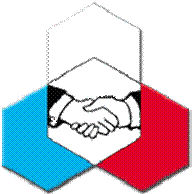 План мероприятий на 1 четверть (1.09.2017 - 4.11.2017) 2017-2018 учебного года от старшего и среднего звена «ШАНС»МероприятиеДата проведенияОтветственныйЦельОрганизационные работы Совета Старшеклассников, составление плана работы 25.09.17-29.09.17Собачкина Н. ААстапкина ЕИванова АШАНСУсовершенствование работы совета старшеклассников, повышение рабочей деятельности Организация проведения «День Учителя»02.10.17-05.10.17Собачкина Н. ААстапкина ЕИванова АШАНСВоспитание у всех участников учебно-воспитательной деятельности уважительного отношения к труду учителя, к профессии педагог,  развитие творческих способностей школьников посредством участия их в праздникеПодготовка к проведению общешкольного тур. слёта «Осенние тропы»02.10.17- 20.10.17Собачкина Н. ААстапкина ЕИванова АШАНСПовышение интереса к различным видам спортивной и творческой самодеятельности.Проведение общешкольного тур. слёта «Осенние тропы»21.10.17-22.10.17Собачкина Н. ААстапкина ЕИванова АШАНСОсмысление учащимися  школьной темы года, формирование такой ценности как семьяПодготовка к проведению общешкольного фестиваля «Краски осени»02.10.17-1.11.17Собачкина Н. ААстапкина ЕИванова АШАНСРазвитие творческих способностей детей, , чувства товарищества, взаимоуважения,
формирование умения работать вместе, формирование у детей такой ценности как семья.Проведение общешкольного фестиваля «Краски осени» 02.11.17Собачкина Н. ААстапкина ЕИванова АШАНСЗнакомство с различными видами искусства, воспитание чувства прекрасного,  формирование у детей такой ценности как семья.